На основу члана 3. став 1. Закона о потврђивању Европског споразума о међународном транспорту опасног терета на унутрашњим пловним путевима – ADN 2007 („Службени гласник РС – Међународни уговори”, број 3/10) и тачке 2. Закључка Владе 05 број 337- 8026/2021Министарство грађевинарства, саобраћаја и инфраструктуре објављујеИЗМЕНЕ  И ДОПУНЕ Техничких прописа који су саставни део Европског споразума о међународном транспорту опасног терета на унутрашњим пловним путевима (анекс ADN 2021)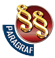 ЕВРОПСКИ СПОРАЗУМО МЕЂУНАРОДНОМ ТРАНСПОРТУ ОПАСНОГ ТЕРЕТА НА УНУТРАШЊИМ ПЛОВНИМ ПУТЕВИМА (АДН)("Сл. гласник РС - Међународни уговори", бр. 1/2014, 7/2015, 8/2017, 11/2019 и 18/2021)